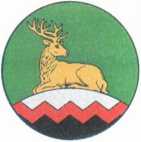 АДМИНИСТРАЦИЯ УРУС-МАРТАНОВСКОГО МУНИЦИПАЛЬНОГО РАЙОНА ХЬАЛХА-МАРТАН МУНИЦИПАЛЬНИ К1ОШТАН
АДМИНИСТРАЦИПОСТАНОВЛЕНИЕ04  08   2022г.                        г. Урус-Мартан                                       № 71Об утверждении Правил выделения бюджетных ассигнований из резервного фонда администрации Урус-Мартановского муниципального района по предупреждению и ликвидации чрезвычайных ситуаций и последствий стихийных бедствийВ соответствии с Законом Чеченской Республики от 26 июня 2007 года № 39-рз «О защите населения и территорий Чеченской Республики от чрезвычайных ситуаций природного и техногенного характера, постановлением Правительства  Чеченской Республики от 31 мая 2022 года № 150 «Об утверждении Правил выделения бюджетных ассигнований из резервного фонда Правительства Чеченской Республики по предупреждению и ликвидации чрезвычайных ситуаций и последствий стихийных бедствий», в целях приведения нормативных правовых актов Урус-Мартановского муниципального района в соответствие действующему законодательству администрация Урус-Мартановского муниципального района                          п о с т а н о в л я е т:1. Утвердить Правила выделения бюджетных ассигнований из резервного фонда администрации Урус-Мартановского муниципального района по предупреждению и ликвидации чрезвычайных ситуаций и последствий стихийных бедствий согласно приложению к настоящему постановлению.2. Постановление администрации Урус-Мартановского муниципального района от 25 апреля 2019 года № 37 «О выделении бюджетных ассигнований из резервного фонда администрации Урус-Мартановского  муниципального района по предупреждению и ликвидации чрезвычайных ситуаций и последствий стихийных бедствий» признать утратившим силу.3. Настоящее постановление вступает в силу со дня его подписания и подлежит размещению на официальном сайте администрации 
Урус-Мартановского муниципального района.	4. Контроль за исполнением настоящего постановления возложить на заместителя Главы администрации Урус-Мартановского муниципального района И.Т. Турпулханова.                                        Приложение                                                 к постановлению                                                                                   администрации Урус-Мартановского                                                              муниципального района                                                                          от 04 августа 2022г. № 71ПРАВИЛАвыделения бюджетных ассигнований из резервного фонда администрации Урус-Мартановского муниципального района по предупреждению и ликвидации чрезвычайных ситуаций и последствий стихийных бедствий		1.	 Настоящие Правила устанавливают порядок выделения бюджетных ассигнований из резервного фонда администрации Урус-Мартановского  муниципального   района по предупреждению и ликвидации чрезвычайных ситуаций и последствий стихийных бедствий (далее - резервный фонд) на финансовое обеспечение мер по ликвидации чрезвычайных ситуаций регионального, межмуниципального и муниципального характера (далее - чрезвычайные ситуации).		2.	 Понятия, используемые в настоящих Правилах, означают следующее: «имущество первой необходимости» - минимальный набор непродовольственных товаров общесемейного пользования, необходимых для сохранения здоровья человека и обеспечения его жизнедеятельности, включающий в себя:		- предметы для хранения и приготовления пищи - холодильник, газовая плита (электроплита) и шкаф для посуды;		- предметы мебели для приема пищи - стол и стул (табуретка); предметы мебели для сна - кровать (диван); 		- предметы средств информирования граждан - телевизор (радио); предметы средств водоснабжения и отопления (в случае отсутствия централизованного водоснабжения и отопления) - насос для подачи воды, водонагреватель и котел отопительный (переносная печь);		- «неотложные аварийно-восстановительные работы» - деятельность, проводимая с целью локализации отдельных очагов повышенной опасности, устранения аварий и создания минимально необходимых условий для обеспечения жизнедеятельности населения.		3.	 Бюджетные ассигнования из резервного фонда выделяются    для частичного покрытия расходов на финансовое обеспечение следующих мероприятий:		а) проведение аварийно-спасательных работ по перечню согласно приложению 1;		б) проведение неотложных аварийно-восстановительных работ по перечню согласно приложению 2;		в) развертывание и содержание в течение необходимого срока (но не более 6 месяцев) пунктов временного размещения и питания для эвакуируемых граждан (из расчета за временное размещение - до 550 рублей на человека в сутки, за питание - до 250 рублей на человека в сутки);		г) оказание гражданам единовременной материальной помощи в размере 10 тыс. рублей на человека;		д) оказание гражданам финансовой помощи в связи с утратой ими имущества первой необходимости (из расчета за частично утраченное имущество первой необходимости - 50 тыс. рублей на человека, за полностью утраченное имущество первой необходимости - 100 тыс. рублей на человека);		е) выплата единовременного пособия:		- членам семей (супруге (супругу), детям, родителям и лицам, находившимся на иждивении) граждан, погибших (умерших) в результате чрезвычайной ситуации, - в размере 1 млн. рублей на каждого погибшего (умершего) в равных долях каждому члену семьи;		- семьям граждан, погибших (умерших) в результате чрезвычайной ситуации, - в размере, равном стоимости услуг, предоставляемых согласно гарантированному перечню услуг по погребению, установленному законодательством Российской Федерации;		- гражданам, получившим в результате чрезвычайной ситуации вред здоровью, с учетом степени тяжести вреда здоровью из расчета степени тяжести вреда (тяжкий вред или средней тяжести вред - в размере 400 тыс. рублей на человека, легкий вред - 200 тыс. рублей на человека).		ж) проведение мероприятий по предупреждению чрезвычайных ситуаций при угрозе их возникновения по перечню согласно приложению 3;		з) восполнение запасов материальных ценностей, выпущенных в установленном  порядке из районного резерва материально-технических ресурсов, создаваемых в установленном порядке органами местного самоуправления Урус-Мартановского муниципального района, для обеспечения работ по ликвидации чрезвычайных ситуаций муниципального характера (включая мероприятия по доставке указанных материальных ресурсов к месту их постоянного хранения. 		4. Предоставление бюджетных ассигнований из резервного фонда на финансовое обеспечение мероприятий, предусмотренных подпунктом «г» пункта 3 настоящих Правил, осуществляется при одновременном выполнении на день введения режима чрезвычайной ситуации для соответствующих органов управления и сил единой государственной системы предупреждения и ликвидации чрезвычайных ситуаций следующих условий:		- постоянное проживание гражданина в жилом помещении, которое попало в зону чрезвычайной ситуации и в котором он зарегистрирован по месту жительства;		- нарушение условий жизнедеятельности гражданина в результате воздействия поражающих факторов источника чрезвычайной ситуации. 		Предоставление бюджетных ассигнований из резервного фонда на финансовое обеспечение мероприятий, предусмотренных подпунктом «д» пункта 3 настоящих Правил, осуществляется при одновременном выполнении на день введения режима чрезвычайной ситуации для соответствующих органов управления и сил единой государственной системы предупреждения и ликвидации чрезвычайных ситуаций следующих условий:		- проживание гражданина в жилом помещении, которое попало в зону чрезвычайной ситуации и в котором он зарегистрирован;		- утрата гражданином частично или полностью имущества первой необходимости в результате воздействия поражающих факторов источника чрезвычайной ситуации.		5. Критериями утраты имущества первой необходимости являются:		а) частичная утрата имущества первой необходимости - приведение в результате воздействия поражающих факторов источника чрезвычайной ситуации части находящегося в жилом помещении, попавшем в зону чрезвычайной ситуации, имущества первой необходимости (не менее 3 предметов имущества первой необходимости) в состояние, непригодное для дальнейшего использования;		б) полная утрата имущества первой необходимости - приведение в результате воздействия поражающих факторов источника чрезвычайной ситуации всего находящегося в жилом помещении, попавшем в зону чрезвычайной ситуации, имущества первой необходимости в состояние, непригодное для дальнейшего использования.		6. Бюджетные ассигнования из резервного фонда выделяются в целях восполнения запасов материальных ценностей, выпущенных в установленном порядке из районного материального резерва для обеспечения неотложных работ при ликвидации чрезвычайной ситуации и оказания гуманитарной помощи (включая мероприятия по доставке указанных материальных ценностей к месту их постоянного хранения).		7. Предоставление бюджетных ассигнований из резервного фонда на финансовое обеспечение мер по ликвидации чрезвычайных ситуаций производится на основании распоряжения главы администрации Урус-Мартановского муниципального района, в котором указываются общая сумма выделяемых бюджетных ассигнований и их распределение по проводимым мероприятиям.		При выделении бюджетных ассигнований на финансовое обеспечение проведения неотложных аварийно-восстановительных работ, указанных в подпункте «б» пункта 3 настоящих Правил, в распоряжении главы администрации района указывается распределение бюджетных ассигнований по объектам проведения работ.		8. Рассмотрение вопросов о выделении бюджетных ассигнований из резервного фонда и внесение по результатам их рассмотрения в администрацию района соответствующих предложений осуществляются по поручению главы администрации района или одного из заместителей главы администрации   района (далее - поручение) в части финансового обеспечения:		а) мероприятий, предусмотренных подпунктами «а» - «в» и «ж»  пункта 3 настоящих Правил,  в срок, установленный в поручении, или в месячный срок со дня подписания поручения, если в поручении срок не указан;		б) мероприятий, предусмотренных подпунктами «г» - «е» пункта 3 настоящих Правил,   в срок, установленный в поручении, или в 10-дневный срок со дня подписания поручения, если в поручении срок не указан;		в) мероприятия, указанные в подпункте «з»   настоящих Правил,   в срок, установленный в поручении, или  в срок, не превышающий одного месяца со дня получения поручения, если в поручении срок не указан;		9. Органы местного самоуправления для рассмотрения вопросов о выделении им бюджетных ассигнований из резервного фонда представляют в администрацию   района документы, обосновывающие размер запрашиваемых бюджетных ассигнований из резервного фонда.		Для обоснования необходимых расходов на мероприятия, предусмотренные подпунктом «б» пункта 3 настоящих Правил, к документам, обосновывающим размер запрашиваемых бюджетных ассигнований, прилагается заключение по объектам (зданиям и сооружениям), имеющим повреждения основных несущих конструкций. 		Объекты (здания, сооружения), имеющие повреждения основных несущих конструкций, должны иметь присвоенные им в установленном порядке адреса местонахождения.		10. Для обоснования размеров запрашиваемых бюджетных ассигнований подготавливаются следующие документы:		а) по мероприятиям, предусмотренным подпунктом «а» пункта 3 настоящих Правил, - заявка о потребности в бюджетных ассигнованиях на финансовое обеспечение проведения аварийно-спасательных работ согласно приложению 4;		б) по мероприятиям, предусмотренным подпунктом «б» пункта 3 настоящих Правил, - заявка о потребности в бюджетных ассигнованиях на финансовое обеспечение проведения неотложных аварийно-восстановительных работ согласно приложению 5;		в) по мероприятиям, предусмотренным подпунктом «в» пункта 3 настоящих Правил:		- список граждан, находившихся в пункте временного размещения и питания для эвакуируемых граждан, согласно приложению 6;		- сводные данные о количестве граждан, находившихся в пунктах временного размещения и питания для эвакуируемых граждан, и необходимых бюджетных ассигнованиях согласно приложению 7;		г) по мероприятиям, предусмотренным подпунктом «г» пункта 3 настоящих Правил:		- заявление об оказании гражданам единовременной материальной помощи согласно приложению 8;		- список граждан, нуждающихся в оказании единовременной материальной помощи, по форме согласно приложению 9;		- сводные данные о количестве граждан, нуждающихся в оказании единовременной материальной помощи и (или) финансовой помощи в связи с утратой ими имущества первой необходимости, и необходимых бюджетных ассигнованиях по форме согласно приложению 10;		д) по мероприятиям, предусмотренным подпунктом «д» пункта 3 настоящих Правил:		- заявление об оказании гражданам финансовой помощи в связи с утратой ими имущества первой необходимости, предусмотренное приложением 8 к настоящим Правилам;		- список граждан, нуждающихся в оказании финансовой помощи в связи с утратой ими имущества первой необходимости (имущества), по форме согласно приложению 11;		- сводные данные о количестве граждан, нуждающихся в оказании единовременной материальной помощи и (или) финансовой помощи в связи с утратой ими имущества первой необходимости, и необходимых бюджетных ассигнованиях по форме, предусмотренной приложением 10 к настоящим Правилам;		е) по мероприятиям, предусмотренным подпунктом «е» пункта 3 настоящих Правил:		- заявление о выплате единовременного пособия членам семей (семьям) погибших (умерших) граждан согласно приложению 12;		- заявление о выплате единовременного пособия гражданам, получившим вред здоровью, согласно приложению 13;		- список граждан, нуждающихся в получении единовременного пособия в связи с гибелью (смертью) члена семьи, согласно приложению 14;		- список граждан, нуждающихся в получении единовременного пособия в связи с получением вреда здоровью, согласно приложению 15;сводные данные о количестве граждан, нуждающихся в получении единовременного пособия в связи с гибелью (смертью) члена семьи и (или) в связи с получением вреда здоровью, и необходимых бюджетных ассигнованиях по форме согласно приложению 16;		ж) по мероприятиям, предусмотренным подпунктом «ж» пункта 3 настоящих Правил, - заявка о потребности в бюджетных ассигнованиях на финансовое обеспечение проведения работ по предупреждению чрезвычайных ситуаций согласно приложению 17;		з) по мероприятиям, указанным в подпункте «з» пункта 3 настоящих Правил:		- копию акта расходования и (или) списания запасов материальных ценностей, выпущенных в установленном порядке из районного резерва материально-технических ресурсов, создаваемых органами местного самоуправления Урус-Мартановского муниципального района, в целях обеспечения работ, предусмотренных приложениями 1 и 2 к настоящим Правилам по форме согласно приложению 18 к настоящим Правилам;		- обоснование начальной (максимальной) цены контракта (гражданско-правового договора) в соответствии с требованиями законодательства Российской Федерации о контрактной системе в сфере закупок товаров, работ, услуг для обеспечения государственных и муниципальных нужд.		11.	Порядок подготовки документов, указанных в пункте 10 настоящих Правил, утверждается  Главой администрации Урус-Мартановского муниципального района по согласованию с ответственным по делам ГО и ЧС и другими заинтересованными органами местного самоуправления.                                                                   		Приложение 1								к Правилам выделения бюджетных   								ассигнований из резервного фонда 								администрации Урус-Мартановского 								муниципального района по 								предупреждению и ликвидации 								чрезвычайных ситуаций и последствий 								стихийных бедствийПЕРЕЧЕНЬАВАРИЙНО-СПАСАТЕЛЬНЫХ РАБОТ(ПРИ ЛИКВИДАЦИИ ЧРЕЗВЫЧАЙНОЙ СИТУАЦИИ)		1.	 Ввод (вывод) сил и средств в зону (из зоны) чрезвычайной ситуации.		2.	 Поиск пострадавших в зоне чрезвычайной ситуации.		3.	 Деблокирование, извлечение и спасение пострадавших из аварийной среды.		4.	 Первая помощь до оказания медицинской помощи.		5.	 Локализация и ликвидация поражающих факторов источников чрезвычайной ситуации.		6.	 Эвакуация населения из зоны чрезвычайной ситуации и его возвращение в места постоянного проживания. 							Приложение 2 							к Правилам выделения бюджетных ассигнований 							из резервного фонда администрации 							Урус-Мартановского муниципального района по 							предупреждению и ликвидации чрезвычайных 							ситуаций и последствий стихийных бедствийПЕРЕЧЕНЬНЕОТЛОЖНЫХ АВАРИЙНО-ВОССТАНОВИТЕЛЬНЫХ РАБОТ(ПРИ ЛИКВИДАЦИИ ЧРЕЗВЫЧАЙНОЙ СИТУАЦИИ)		1.	Устройство, разборка и демонтаж временных сооружений - дамб, плотин и каналов отвода водных, селевых, оползневых и других масс для защиты объектов, территорий и водозаборов, а также переправ и проходов для экстренной эвакуации.		2.	Восстановление по временной схеме объектов коммунальной и инженерной инфраструктуры (при условии, что проводятся минимально необходимые работы, в результате которых объекты восстанавливают утраченную способность к функционированию, что указанные работы осуществляются до отмены режима чрезвычайной ситуации, и не потребуется изменение технических характеристик конструктивных элементов объектов после отмены режима чрезвычайной ситуации).		3.	Подготовка объектов жилищного фонда и социально значимых объектов образования, здравоохранения и социальной поддержки населения, находящихся в государственной и муниципальной собственности, к восстановительным работам (откачка воды, просушка помещений первых надземных, цокольных и подвальных этажей, обрушение и временное укрепление аварийных конструкций зданий и сооружений, вывоз мусора).		4.	Восстановительные работы на объектах жилищного фонда и социально значимых объектах образования, здравоохранения и социальной поддержки населения, находящихся в государственной и муниципальной собственности (за исключением работ, связанных с внутренней отделкой помещений).		5.	Санитарная очистка (обработка) и обеззараживание территории населенных пунктов, находящихся в зоне чрезвычайной ситуации.Примечание: финансовое обеспечение работ, предусмотренных настоящим перечнем, не должно осуществляться за счет расходов инвестиционного характера. ПЕРЕЧЕНЬМЕРОПРИЯТИЙ ПО ПРЕДУПРЕЖДЕНИЮ ЧРЕЗВЫЧАЙНЫХ СИТУАЦИЙПРИ УГРОЗЕ  ИХ ВОЗНИНОВЕНИЯ		1. Строительство или реконструкция берегоукрепительных сооружений, дамб и других сооружений, предназначенных для защиты территорий и объектов от затопления, подтопления.		2. Ремонт автомобильных дорог и мостовых сооружений.		3. Реконструкция объектов коммунальной и инженерной инфраструктуры.		4. Дноуглубительные и русловыпрямительные работы.		5. Проведение противопаводковых мероприятий.		6. Проведение противопожарных мероприятий.		Примечание: Перечень мероприятий по предупреждению чрезвычайных ситуаций не является исчерпывающим и может быть дополнен по решению Комиссии Правительства Чеченской Республики по предупреждению и ликвидации чрезвычайных ситуаций и обеспечению пожарной безопасности.           						Приложение 4                                                                          к Правилам выделения бюджетных ассигнований                                                                          из резервного фонда администрации 							Урус-Мартановского  муниципального района по 							предупреждению и ликвидации чрезвычайных 							ситуаций и последствий стихийных бедствийЗАЯВКАо потребности в бюджетных ассигнованиях на финансовое обеспечение проведенияаварийно-спасательных работ(наименование чрезвычайной ситуации)Свободный остаток денежных средств бюджета	 __________________муниципального района (городского округа), в резервном фонде ___________________муниципального района (городского округа) ______ тыс. рублей по состоянию на _____(дата)Всего по заявке  _______________тыс. рублей, в том числе за счетбюджетных ассигнований резервного фонда администрации Урус-Мартановского муниципального района по предупреждению и ликвидации чрезвычайных ситуаций и последствий стихийных бедствий ________________тыс. рублей.Руководитель финансового органа районаУрус-Мартановского муниципального района         ______________________________	                                                                                      (подпись, фамилия, инициалы)		                                                                                                                                  МП.Начальник отдела АО, ГО и ЧС администрацииУрус-Мартановского муниципального района                                                                                                                          ______________________________ 		                                                                            (подпись, фамилия, инициалы)                                                                                                                                                 МП.Примечание:	 к	 настоящей	заявке прилагаются следующие документы (их заверенные копии):		договоры между   органом местного самоуправления  и организацией   		о выполнении аварийно-спасательных работ; 				акты выполненных аварийно-спасательных работ по договорам;первичные бухгалтерские документы, подтверждающие фактически произведенные расходы на проведение аварийно-спасательных работ;			другие документы (по решению комиссии по предупреждению и 			ликвидации чрезвычайных ситуаций и обеспечению пожарной 			безопасности органа местного самоуправления)						Приложение 5						к Правилам выделения бюджетных ассигнований из 						резервного фонда администрации Урус-Мартановского 						муниципального района по предупреждению и 						ликвидации чрезвычайных ситуаций и последствий 						стихийных бедствийЗАЯВКАо потребности в бюджетных ассигнованиях на финансовое обеспечение проведение неотложных аварийно-восстановительных работ ____________________________________                                                                                              (наименование чрезвычайной ситуации)Свободный остаток денежных средств бюджета __________________ 	 муниципальногорайона (городского округа), в резервном фонде __________________ 	 муниципальногорайона, городского округа __________тыс.	рублей по состоянию на_________________                                                                                                                           (дата)Всего по заявке ______________________ 	 тыс.	рублей,	в	том	числе за счетбюджетных ассигнований резервного фонда администрации Урус-Мартановского муниципального района по предупреждению и ликвидации чрезвычайных ситуаций и последствий стихийных бедствий ____________ 	тыс.	рублей.Руководитель финансового органа Урус-Мартановского муниципального района       __________________________________				     (подпись, фамилия, инициалы)                                                                                                           М.П.Ответственный по делам ГО и ЧС                      __________________________________	                                                                             (подпись, фамилия, инициалы) 											                      М.П.Примечание:	к настоящей заявке прилагаются следующие документы (их заверенные копии): акты обследования поврежденного объекта;сметные расчеты на неотложные аварийно-восстановительные работы; другие документы (по решению комиссии по предупреждению и ликвидации чрезвычайных ситуаций и обеспечению пожарной безопасности  органа местного самоуправления) 							Приложение 6							к Правилам выделения бюджетных 							ассигнований из резервного фонда 							администрации Урус-Мартановского 							муниципального района по предупреждению и 							ликвидации чрезвычайных ситуаций и 							последствий стихийных бедствийУТВЕРЖДАЮГлава местной администрации_______________________________                                                                                        (подпись, фамилия, инициалы)                                                                        «_____»__________202    г.М.П.СПИСОКграждан, находившихся в пункте временного размещения и питания для эвакуируемыхграждан, расположенном _________________________                                          (адрес расположения пункта)Заместитель главы местной администрации            __________________________________                                                                                       (подпись, фамилия, инициалы)                                                                                                                                           МП.Руководитель пункта временного размещения и питания для эвакуируемых граждан __________________________________                                                                                      (подпись, фамилия, инициалы)                                                                                                                                          МП.							Приложение 7							к Правилам выделения бюджетных ассигнований 							из резервного фонда администрации Урус-							Мартановского муниципального района по 							предупреждению и ликвидации чрезвычайных 							ситуаций и последствий стихийных бедствийСВОДНЫЕ ДАННЫЕо количестве граждан, находившихся в пунктах временного размещения и питания для эвакуируемых граждан и необходимых бюджетных ассигнованиях ____________________________________________________________________________(наименование чрезвычайной ситуации)Руководитель финансового органа Урус-Мартановского муниципального района      _____________________________                                                                                       (подпись, фамилия, инициалы)													М.П.Ответственный по делам  отдела ГО и ЧС       __________________________________                                                                                      (подпись, фамилия, инициалы)													М.П.Представитель ОМВД России по Урус-Мартановскому району                                                                                                                         __________________________________                                                                                (подпись, фамилия, инициалы)                                                                                                                                                 М.П. 							Приложение 8							к Правилам выделения бюджетных ассигнований 							из резервного фонда администрации Урус-							Мартановского муниципального района    по 							предупреждению и ликвидации чрезвычайных 							ситуаций и последствий стихийных бедствий                                                                                                         Главе местной администрации                                                                                                         __________________________ЗАЯВЛЕНИЕПрошу включить меня,____________________________________________________,(фамилия, имя, отчество, дата рождения, данные документа, удостоверяющего личность)и членов моей семьи в списки на оказание единовременной материальной помощи и (или)финансовой помощи в связи с утратой имущества первой необходимости (имущества), таккак жилое помещение, в котором проживаю я и члены моей семьи, оказался (оказалось) ипострадал (пострадало) в зоне чрезвычайной ситуации, при этом я и члены моей семьи утратили полностью (частично) имущество первой необходимости (имущество).Состав семьи:1.	Жена -2.	(фамилия, имя, отчество, дата рождения, данные документа, удостоверяющего личность) Сын -3.	(фамилия, имя, отчество, дата рождения, данные документа, удостоверяющего личность)Отец -4.	(фамилия, имя, отчество, дата рождения, данные документа, удостоверяющего личность) Мать -(фамилия, имя, отчество, дата рождения, данные документа, удостоверяющего личность) 5. Другие члены семьи:    (фамилия, имя, отчество, дата рождения, данные документа удостоверяющего личность)«___»________	20___г. 	        ____________ 	                      _________________________              (дата)	                                   (подпись)	                            (фамилия,	инициалы)  							Приложение 9							к Правилам выделения бюджетных ассигнований 							из резервного фонда администрации Урус-							Мартановского муниципального района по 							предупреждению и ликвидации чрезвычайных 							ситуаций и последствий стихийных бедствий                                                                                           УТВЕРЖДАЮ                                                                                         Глава(органа местного самоуправления)________________________________(подпись, фамилия, инициалы)«______»__________202    г.М.П.СПИСОКграждан, нуждающихся в оказании единовременной материальной помощи в результате_________________________________________________________________(наименование чрезвычайной ситуации)Руководитель финансового органа Урус-Мартановского муниципального района     __________________________	 		                                                        (подпись, фамилия, инициалы)												М.П.Ответственный по делам ГО и ЧС                         ______________________________	                                                                                     (подпись, фамилия, инициалы)												М.П.Представитель ОМВД России по по Урус-Мартановскому района                            ______________________________	                                                                                                                                                                                               (подпись, фамилия, инициалы)												МП.        						Приложение 10							к Правилам выделения бюджетных ассигнований 							из резервного фонда администрации Урус-							Мартановского муниципального района по 							предупреждению и ликвидации чрезвычайных 							ситуаций и последствий стихийных бедствийСВОДНЫЕ ДАННЫЕо количестве граждан, нуждающихся в оказании единовременной материальной помощи и (или) финансовой помощи в связи с утратой ими имущества первой необходимости в результате,______________________________________________________________________________(наименование чрезвычайной ситуации) и необходимых бюджетных ассигнованияхРуководитель финансового отделаУрус-Мартановского муниципального  района     ____________________________		                                                                                 								(подпись, фамилия, инициалы)													МП.Ответственный по делам ГО и ЧС	                   	  __________________________________                                                                                            (подпись, фамилия, инициалы)													МП.Представитель  ОМВД России  по Урус-Мартановскому району                          __________________________________                                                                                            (подпись, фамилия, инициалы)													МП.							Приложение 11							к Правилам выделения бюджетных ассигнований 							из резервного фонда администрации Урус-							Мартановского муниципального района по 							предупреждению и ликвидации чрезвычайных 							ситуаций и последствий стихийных бедствий                                                                                                     УТВЕРЖДАЮГлава(органа местного самоуправления)_________________________________(подпись, фамилия, инициалы)«______»_________20       г.МП.СПИСОКграждан, нуждающихся в оказании финансовой помощи в связи с утратой ими имущества первой необходимости (имущества) в результате___________________________________________________________(наименование чрезвычайной ситуации)Глава местной администрации	                       _______________________________                                                                                                     (подпись, фамилия, инициалы)													МП.Ответственный по делам ГО и ЧС		         ______________________________________                                                                                           (подпись, фамилия, инициалы)													МП.Представитель  ОМВД России  по Урус-Мартановскому району                                         							_____________________________________                                                                                                 (подпись, фамилия, инициалы)													МП.* Заполняется раздельно для граждан, утративших имущество первой необходимости (имущество) частично, и для граждан, утративших имущество первой необходимости (имущество) полностью.        						Приложение 12							к Правилам выделения бюджетных ассигнований 							из резервного фонда администрации Урус-							Мартановского муниципального района по 							предупреждению и ликвидации чрезвычайных 							ситуаций и последствий стихийных бедствий							Главе местной администрацииЗАЯВЛЕНИЕ		Прошу выплатить мне,___________________________________________________,(фамилия, имя, отчество, дата рождения, данные документа, удостоверяющего личность)и членам моей семьи в равных долях единовременное пособие как членам семьи погибшего(умершего) (фамилия, имя, отчество погибшего (умершего), год рождения, адрес места жительства (регистрации) в результате чрезвычайной ситуации (на территории _________района или городского округа, а также выплатить единовременное пособие в размере, равном стоимости услуг, предоставляемых согласно гарантированному перечню услуг по погребению, установленному законодательством Чеченской Республики.Состав семьи:1. Жена -2.	(фамилия, имя, отчество, дата рождения, данные документа, удостоверяющего личность) Сын -3.	(фамилия, имя, отчество, дата рождения, данные документа, удостоверяющего личность) Отец -4.	(фамилия, имя, отчество, дата рождения, данные документа, удостоверяющего личность) Мать -(фамилия, имя, отчество, дата рождения, данные документа, удостоверяющего личность) 5. 5. Другие члены семьи:«	(фамилия, имя, отчество, дата рождения, данные документа, удостоверяющего личность) 20 г._______________________________________________________________________________	(дата)                                (подпись)                                                            (фамилия, инициалы)							Приложение 13							к Правилам выделения бюджетных ассигнований 							из резервного фонда администрации Урус-							Мартановского муниципального района по 							предупреждению и ликвидации чрезвычайных 							ситуаций и последствий стихийных бедствий							Главе местной администрации						ЗАЯВЛЕНИЕ		Прошу выплатить мне, ___________________________________________________(фамилия, имя, отчество, дата рождения, данные документа, удостоверяющего личность) единовременное пособие в связи с получением мною тяжкого (легкого или средней тяжести) вреда здоровью в результате чрезвычайной ситуации на территории 	района или городского округа.«______»_______20	     г. 	 	     _______________             ________________________             (дата)                                        	(подпись)	                   (фамилия, инициалы)																Приложение 14																к Правилам выделения бюджетных ассигнований 																из резервного фонда администрации Урус-																Мартановского муниципального района  по 																предупреждению и ликвидации чрезвычайных 																ситуаций и последствий стихийных бедствий																	УТВЕРЖДАЮГлава_____________________________(органа местного самоуправления )__________________________________																		(подпись, фамилия, инициалы)«_____»_______202      г.МП.СПИСОКграждан, нуждающихся в получении единовременного пособия в связи с гибелью (смертью) члена семьи в результате_________________________________________________________________________ (наименование чрезвычайной ситуации)Ответственный по социальной защите населении                                                                 ________________________________________                                                                                                                                                                (подпись, фамилия, инициалы)																				М.П.Ответственный по делам ГО и ЧС                                                                                          ________________________________________                                                                                                                                                                 (подпись, фамилия, инициалы)																				М.П.Руководитель учреждения здравоохранения                                                                          ________________________________________                                                                                                                                                                   (подпись, фамилия, инициалы)																				М.П.														Приложение 15														к Правилам выделения бюджетных ассигнований из 														резервного фонда администрации Урус-Мартановского 														муниципального района по предупреждению и ликвидации 														чрезвычайных ситуаций и последствий стихийных бедствийСПИСОКграждан, нуждающихся в получении единовременного пособия в связи с получением вреда здоровью в результате________________________________________________________________________________(наименование чрезвычайной ситуации)Ответственный по делам ГО и ЧС																	(подпись, фамилия, инициалы)																				МП.Руководитель учреждения здравоохранения  																		(подпись, фамилия, инициалы)																				М.П.Ответственный по социальной защиты населения																(подпись, фамилия, инициалы)																				М.П.                           																				Приложение 16												к Правилам выделения бюджетных 									ассигнований из резервного фонда 									администрации Урус-Мартановского									муниципального района по 									предупреждению и 	ликвидации 									чрезвычайных ситуаций и последствий 									стихийных бедствийСВОДНЫЕ ДАННЫЕо количестве граждан, нуждающихся в получении единовременного пособия в связи с гибелью (смертью) члена семьи и (или) в связи с получением вреда здоровью в результате___________________________________________________________________(наименование чрезвычайной ситуации) и необходимых бюджетных ассигнованияхПредставитель ОМВД России   по Урус-Мартановскому району                                       _________________________________                                                                                                (подпись, фамилия, инициалы) М.П.			                                                                       Приложение 17												к Правилам использования бюджетных 									ассигнований из резервного фонда 									администрации Урус-Мартановского 									муниципального района по 									предупреждению и ликвидации 									чрезвычайных ситуаций и 											последствий стихийных бедствийЗАЯВКАо потребности в бюджетных ассигнованиях на финансовое обеспечениепроведения работ по предупреждению чрезвычайных ситуаций______________________________________________________________________________(наименование чрезвычайной ситуации)Свободный остаток денежных средств бюджета______________________________муниципального района (городского округа), в резервном фонде_____________________муниципального района, городского округа____________тыс. рублей по состоянию на _________________.           (дата)Всего по заявке тыс. рублей, в том _____________________________ тыс. рублей, в том числе за счет иных межбюджетных трансфертов резервного фонда Правительства Чеченской Республики по предупреждению и ликвидации чрезвычайных ситуаций и последствий стихийных бедствий________________________ тыс. рублей.Руководитель финансового органа Урус-Мартановского муниципального района                   ___________________________                                                                                                   (подпись, фамилия, инициалы)														М.П.Руководитель отдела ГО и ЧСадминистрации Урус-Мартановского района                      ___________________________                      (городского округа)                                      	  (подпись, фамилия, инициалы)														М.П.Примечание: к настоящей заявке прилагаются следующие документы (их заверенные копии):акты обследования поврежденного объекта;сметные расчеты на неотложные аварийно-восстановительные работы;другие документы (по решению комиссии по предупреждению и ликвидации чрезвычайных ситуаций и обеспечению пожарной безопасности Правительства Чеченской Республики).								Приложение 18								к Правилам использования бюджетных 								ассигнований из резервного фонда 								администрации Урус-Мартановского 								муниципального района по предупреждению 								и ликвидации чрезвычайных ситуаций и 								последствий стихийных бедствийАКТрасходования и (или) списания запасов материальных ценностей,выпущенных в установленном порядке из республиканского резерваматериально-технических ресурсов для ликвидации последствийчрезвычайных ситуаций природного и техногенного характера на территорииУрус-Мартановского муниципального района в целях обеспечения аварийно-спасательных(неотложных аварийно-восстановительных) работ при ликвидациичрезвычайной ситуациив ____________________________________________________________________________(наименование органа местного самоуправления)Комиссия в составе:Председателя                      ______________________________________________________                                                            (должность, фамилия и инициалы)и членов                              ______________________________________________________                                              (должность, фамилия и инициалы каждого члена комиссии)назначенная                        ______________________________________________________                                                             (кем назначена, дата и № приказа)произвела осмотр имущества, выпущенного в установленном порядке из резерва материальных ресурсов для ликвидации чрезвычайных ситуаций природного и техногенного характера на территории Урус-Мартановского муниципального района, в целях обеспечения неотложных работ при ликвидации чрезвычайной ситуации_______________________________________.                                                             (наименование чрезвычайной ситуации)		В результате осмотра нижеперечисленного имущества и изучения учетных и других документов на него комиссия установила:Заключение комиссии о целесообразности использования отдельных частей, деталей, узлов и других материалов, полученных от разборки списанных изделий, по каждой номенклатуре.Председатель комиссии: _______________________________________________                                                                (подпись) (фамилия и инициалы)Члены комиссии:_____________________________________________________                                                         (подпись) (фамилия и инициалы)Глава администрации Ш.А. Куцаев Приложение 3  к Правилам выделения бюджетных ассигнований                                                                                                     из резервного фонда администрации  Урус-Мартановского муниципального района 	 по предупреждению и ликвидации чрезвычайных      ситуаций и последствий стихийных бедствийСОГЛАСОВАНОНачальник отдела административных органов, ГО и ЧСадминистрации Урус-Мартановскогомуниципального района(подпись, фамилия, инициалы)«_____»________202    г.УТВЕРЖДАЮГлава(органа местного самоуправления)(подпись, фамилия)«_____»__________202     г.	ВидыработСтоимость работ (тыс. рублей)Потребность в бюджетных ассигнованиях (тыс. рублей)Потребность в бюджетных ассигнованиях (тыс. рублей)Потребность в бюджетных ассигнованиях (тыс. рублей)Потребность в бюджетных ассигнованиях (тыс. рублей)всегов том числев том числев том числеиз бюджета органа местного самоуправленияза счет бюджета Урус-Мартановского муниципального района районаПримечаниеИтогоСОГЛАСОВАНОНачальник отдела АО, ГО и ЧС администрации Урус-Мартановского муниципального района____________________________________(подпись, фамилия, инициалы)УТВЕРЖДАЮГлаваОргана местного самоуправления округа ____________________________________(подпись, фамилия, инициалы)ВидыработКоличествоповрежденныхобъектов(единиц)Стоимостьработ(тыс.рублей)Потребность в бюджетных ассигнованиях (тыс. рублей)Потребность в бюджетных ассигнованиях (тыс. рублей)Потребность в бюджетных ассигнованиях (тыс. рублей)Потребность в бюджетных ассигнованиях (тыс. рублей)всегов том числев том числев том числеиз бюджета органа местного самоуправленияза счет бюджета администрации Урус-Мартановского муниципального района районаПримечаниеИтогоФамилия, имя и отчество гражданинаСерия и номер документа, удостоверяю щего личностьАдрес места жительства (регистрации)Дата начала и окончанияразмещения и питанияКоличество суток размещения и питанияОбщаясуммарасходовнаразмещение и питание (тыс. рублей)ПримечаниеСОГЛАСОВАНОНачальник отдела АО ГО и ЧС администрации Урус-Мартановского муниципального района____________________________________(подпись, фамилия, инициалы)«_____»_________202   г.М.П.УТВЕРЖДАЮГлава(органа местного самоуправления)_____________________________________(подпись, фамилия, инициалы)«______»_________202    г. МП.Наименование пункта временного размещения и питанияКоличество размещавшихся и питавшихся гражданНеобходимые бюджетные ассигнования (тыс. рублей)Всего№п/пФамилия, имя и отчество гражданинаНомерсемьиАдрес места проживания (регистрации)Документ, удостоверяющий личностьДокумент, удостоверяющий личностьДокумент, удостоверяющий личностьНеобходимые бюджетные ассигнования (тыс. рублей)№п/пФамилия, имя и отчество гражданинаНомерсемьиАдрес места проживания (регистрации)виддокументасерия и номеркем выдан и когдаНеобходимые бюджетные ассигнования (тыс. рублей)ИтогоСОГЛАСОВАНОНачальник отдела АО, ГО и ЧС администрации Урус-Мартановского муниципального района(подпись, фамилия, инициалы) «______»________202    г.МП.УТВЕРЖДАЮГлава(органа местного самоуправления) (подпись, фамилия, инициалы)«______»_________202    г.М.П.НаименованиепоселенияУрус-Мартановского районаЕдиновременная материальная помощьЕдиновременная материальная помощьФинансовая помощь в связи с частичной утратой имущества первой необходимостиФинансовая помощь в связи с частичной утратой имущества первой необходимостиФинансовая помощь в связи с полной утратой имущества первой необходимостиФинансовая помощь в связи с полной утратой имущества первой необходимостиНаименованиепоселенияУрус-Мартановского районаКол-вогражданнеобходимые бюджетные ассигнования (тыс. рублей)Кол-вогражданнеобходимые бюджетные ассигнования (тыс. рублей)Кол-вогражданнеобходимые бюджетные ассигнования (тыс. рублей)№п/пФамилия, имя и отчество гражданинаНомерсемьиАдрес места проживания (регистрации)Документ, удостоверяющий личностьДокумент, удостоверяющий личностьДокумент, удостоверяющий личностьНеобходимые бюджетные ассигнования (тыс. рублей)№п/пФамилия, имя и отчество гражданинаНомерсемьиАдрес места проживания (регистрации)виддокументасерия и номеркем выдан и когдаНеобходимые бюджетные ассигнования (тыс. рублей)ИтогоФамилия,имя,отчествопогибшего(умершего)ГодрожденияАдрес места жительства (регистрации)Фамилия, имя, отчество члена семьи, степень родстваДокумент, удостоверяющий личность члена семьи, получающего пособиеДокумент, удостоверяющий личность члена семьи, получающего пособиеДокумент, удостоверяющий личность члена семьи, получающего пособиеСумма пособия членам семьи погибшего (умершего) (тыс. рублей)Сумма пособия семье погибшего (умершего) на погребение (тыс. рублей)Свидетельство о смерти погибшего (умершего) (дата и номер судебномедицинского заключения)Фамилия,имя,отчествопогибшего(умершего)ГодрожденияАдрес места жительства (регистрации)Фамилия, имя, отчество члена семьи, степень родствавиддокументасерия и номеркем и когда выданСумма пособия членам семьи погибшего (умершего) (тыс. рублей)Сумма пособия семье погибшего (умершего) на погребение (тыс. рублей)Свидетельство о смерти погибшего (умершего) (дата и номер судебномедицинского заключения)Фамилия, имя, отчество гражданинаГодрожденияАдрес места жительства (регистрации)Документ, удостоверяющий личностьДокумент, удостоверяющий личностьДокумент, удостоверяющий личностьСтепень тяжести вреда здоровью, дата и номер медицинского (судебномедицинского) заключенияСумма пособия (тыс. рублей)Фамилия, имя, отчество гражданинаГодрожденияАдрес места жительства (регистрации)виддокументасерия и номеркем и когда выданСтепень тяжести вреда здоровью, дата и номер медицинского (судебномедицинского) заключенияСумма пособия (тыс. рублей)СОГЛАСОВАНОНачальник отдела АО, ГО и ЧС администрации Урус-Мартановского муниципального района____________________________________(подпись, фамилия, инициалы)    «______»___________202    г.м.п.УТВЕРЖДАЮГлава__________________________________(органа местного самоуправления)«_____»___________202    г.м.п.Наименованиемуниципального района, городского округаЕдиновременное пособие в связи с гибелью (смертью) члена семьиЕдиновременное пособие в связи с гибелью (смертью) члена семьиЕдиновременное пособие в связи с гибелью (смертью) члена семьиЕдиновременное пособие в связи с получением вреда здоровьюЕдиновременное пособие в связи с получением вреда здоровьюЕдиновременное пособие в связи с получением вреда здоровьюЕдиновременное пособие в связи с получением вреда здоровьюНаименованиемуниципального района, городского округаколичествогражданнеобходимые бюджетные ассигнования (тыс. рублей)необходимые бюджетные ассигнования (тыс. рублей)легкий вред здоровьюлегкий вред здоровьютяжкий и средней тяжести вред здоровьютяжкий и средней тяжести вред здоровьюсуммапособиячленамсемьипогибшего(умершего)(тыс.рублей)суммапособиясемьепогибшего(умершего)напогребение(тыс.рублей)количествогражданнеобходимыебюджетные ассигнован ия (тыс. рублей)количествогражданнеобходимыебюджетные ассигнован ия (тыс. рублей)Ответственный по делам ГО и ЧС______________________________________(подпись, фамилия, инициалы)М.П.Руководитель учреждения здравоохранения__________________________________ (подпись, фамилия, инициалы)М.П.СОГЛАСОВАНОНачальник отдела АО, ГО и ЧС администрацииУрус-Мартановского муниципального района____________________________________(подпись, фамилия, инициалы)    «______»___________202    г.м.п.       УТВЕРЖДАЮ       Глава        __________________________________        (органа местного самоуправления)         «_____»___________202    г.         м.п. Виды работСтоимостьработ (тыс.рублей)Потребность в межбюджетных трансфертах (тыс.рублей)Потребность в межбюджетных трансфертах (тыс.рублей)Потребность в межбюджетных трансфертах (тыс.рублей)Потребность в межбюджетных трансфертах (тыс.рублей)всегов том числев том числев том числеиз бюджетамуниципальногорайоназа счетбюджетаЧеченскойРеспубликиПримечаниеИтого      УТВЕРЖДАЮ       Глава        __________________________________        (органа местного самоуправления)         «_____»___________202    г.         м.п.Номер строкиНаименование имуществаКоличество (штук)Год выпускаСтоимость (тыс.рублей)Время нахожденияВремя нахожденияЗаключениекомиссии отехническом состоянии имущества(качественном)в эксплуатациина храненииЗаключениекомиссии отехническом состоянии имущества(качественном)